Okresní soud v Českých Budějovicíchprostřednictvím datové schránkyV Praze dne 30. 10. 2020Věc: 	Žádost o poskytnutí informace ve smyslu zákona č. 106/1999 Sb., o svobodném přístupu k informacím, ve znění pozdějších předpisů Vážení,jménem obecně prospěšné společnosti In IUSTITIA, o.p.s., se sídlem Rybná 24, Praha 1, PSČ 110 00, IČ: 26569655, doručovací adresa Praha 6, Eliášova 28, PSČ 160 00, si Vás dovoluji požádat o poskytnutí informací vztahujících se k níže uvedenému incidentu násilí z nenávisti. Jedná se o následující incident:Věc byla na OSZ v Českých Budějovicích vedena pod sp. zn. 0 ZT-289/2019.Základní informace o shora uvedeném činu nám poskytlo Policejní prezidium ČR z Evidenčně statistického systému kriminality. Na jejich základě pak byly vyžádány dodatečné informace od příslušných Krajských ředitelství policie a státních zastupitelství, z nichž vyplynulo, že věci se již nacházejí ve stadiu po podání obžaloby Vašemu soudu. S ohledem na to si Vás dovoluji požádat o anonymizovaný rozsudek nebo trestní příkaz a současně o sdělení:Jaký je aktuální stav projednávání věci (zejm. zda již bylo nařízeno hlavní líčení, zda a příp. jak bylo ve věci rozhodnuto, zda je rozhodnutí v právní moci),jaké jsou skutkové okolnosti činu (v anonymizované podobě),jaká je právní kvalifikace skutku, pro který je/bylo vedeno trestní stíhání (zákonné pojmenování trestného činu s uvedením přísl. ust. trestního zákoníku),zda byla zkoumána a příp. shledána nenávistná pohnutka činu (spáchání činu z národnostní, rasové, etnické, náboženské, třídní či jiné podobné nenávisti) v případě, kdy tato není znakem skutkové podstaty trestného činu,byla-li věc vyřízena jiným způsobem než rozsudkem soudu v hlavním líčení, o jaký způsob vyřízení se jednalo a z jakých důvodů bylo takto rozhodnuto,bylo požádáno ze strany poškozené/ho o náhradu škody a v jaké výši, pakliže ano? Vámi poskytnuté informace budou využity k vypracování výroční zprávy o stavu násilí z nenávisti v ČR a monitorovací zprávy pro Organizaci pro bezpečnost a spolupráci v Evropě. In IUSTITIA se dlouhodobě zabývá postavením obětí trestných činů v českém právním prostředí. Vyžádané informace pomohou zkompletovat výše zmíněné sestavované dokumenty mapující stav trestné činnosti s nenávistnou pohnutkou v České republice.Informace a případné otázky, prosím, zasílejte na emailovou adresu martina.tauskova@in-ius.cz nebo můžete telefonicky kontaktovat Mgr. Kláru Kalibovou, Ph.D. – ředitelku obecně prospěšné společnosti na čísle  773 177 822.Předem děkuji za spolupráci. S pozdravem,Mgr. Martina Taušková, poradkyně pro oběti trestných činů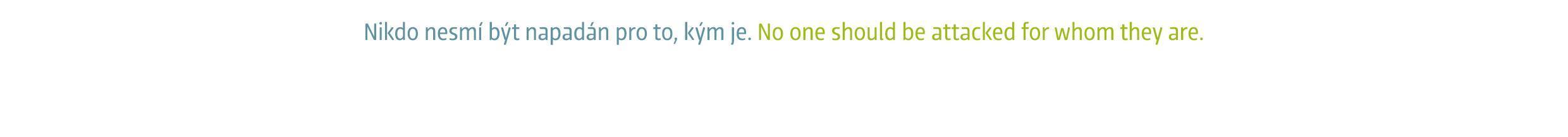 